Departamento de Ciencias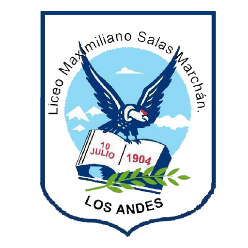 Subsector: FísicaAsignatura: Ciencias Naturales Nivel: Primeros medios en su totalidad.Objetivo: Continuar con el desarrollo de ejercicios de ondas y sonido.GUIA DE APRENDIZAJE (2) Profesor: Enrique Silva  Millán     I.-  Ejercicios a desarrollar:1.- ¿Cuál es el valor del periodo de un péndulo que tarda un segundo en ir y volver de un extremo a otro en segundos?  R: 1 s2.- Cuando se está cerca de la persona que se ama, al principio nos ponemos nervioso..... ¿Qué ocurre con la frecuencia?3.- ¿Cuál es el periodo de un sonido de 0,5 Hz?  R: 2 s4.- Considere un péndulo cuyo periodo es de 2 s ¿Éste péndulo es más largo o más corto que uno de frecuencia 0,25 Hz?  R: Más corto5.- Un diapasón vibra con una frecuencia de 256 Hz ¿Cuántas vibraciones ocurren en 1 minuto?  R: 15360 vibraciones6.- ¿Cuál es la frecuencia de un péndulo que tarda un segundo en ir y volver de un extremo a otro en Hz?  R: 1 Hz7.- Cuando se está cerca de la persona que se ama, al principio nos ponemos nervioso... ¿Qué ocurre con el periodo?8.- “...Es la magnitud física equivalente a la razón numérica entre el tiempo trascurrido y el número de oscilaciones...” Esta afirmación se refiere a: